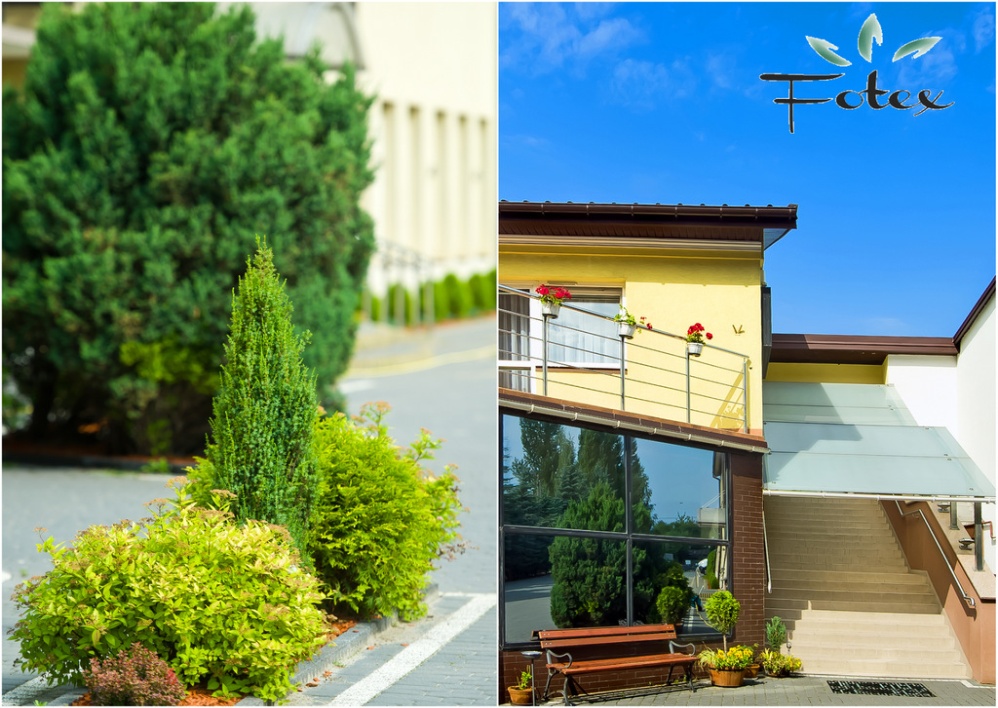 OFERTA DLA GRUPZORGANIZOWANYCH  NA ROK 2017 r.NOCLEGI (w dniach od poniedziałku do piątku):1 nocleg w pokojach 2-, 3-, 4-osobowych - 65 zł/os.2 noclegi w pokojach 2-, 3-, 4-osobowych - 60 zł/os.3 noclegi w pokojach 2-, 3-, 4-osobowych – 55 zł/os.NOCLEGI (w dniach od piątku do poniedziałku):1 nocleg w pokojach 2-, 3-, 4-osobowych - 60zł/os.2 noclegi w pokojach 2-, 3-, 4-osobowych – 55 zł/os.Przy grupie powyżej 20 os. – 1 osoba nocleg i wyżywienie gratis !!!Przy grupie powyżej 40 os. – 2 osoby nocleg i wyżywienie gratis !!!Przy grupie powyżej 60 os. – 3 osoby nocleg i wyżywienie gratis !!!WYŻYWIENIE : Śniadania (w formie bufetu szwedzkiego) :Dla dzieci  do lat 10 – 12 zł/os.Dla dzieci  powyżej 10 lat i dorosłych – 15 zł/os.Obiadokolacje (zupa + drugie danie + napój ):Dla dzieci do 10 lat – 20 zł/os.Dla dzieci powyżej 10 lat i dorosłych – 25 zł/os.Kolacje :Zimny bufet + napój – 15 zł/os.Danie gorące + napój – 18 zł/os.Podane ceny są cenami brutto.Gwarancją rezerwacji terminu jest podpisanie umowy w ciągu 30 dni od otrzymania indywidualnej kalkulacji. Wysokość i termin zaliczki ustalany indywidualnie.Posiadamy łącznie 72 miejsca noclegowe w 28 pokojach: 1 Apartament ( dla Pilota lub Organizatora )13 pokoi 2-osobowych, 12 pokoi 3-osobowych, 2 pokoje 4-osobowe, Istnieje możliwość wstawienia dostawek, brak łóżek piętrowych.Wszystkie pokoje znajdują się w jednym budynku, na jednej kondygnacji, w jednym korytarzu hotelowym i są położone obok siebie.Obiekt udostępnia 2 pokoje 1-osobowe ( dla Pilotki i Kierowcy). Za każdy dodatkowy pokój 1-osobowy obowiązuje dopłata w wysokości 100 zł/dobę.Każdy pokój jest w pełni wyposażony, z łazienką, TV i bezpłatnym dostępem do Internetu bezprzewodowego ( szybkie Wi-Fi).Na terenie obiektu znajdują się całodobowe automaty z zimnymi i gorącymi napojami. Dodatkowo dystrybutor wody zimnej i gorącej bezpłatnie.Recepcja czynna całą dobę. Możliwość wypożyczenia: suszarki do włosów, żelazka, deski do prasowania, czajnika elektrycznego, naczyń i sztućców.Wyżywienie odbywa się w Restauracji Fuego, mieszczącej się obok budynku hotelu. Rozliczenie za usługę gastronomiczną oraz wszelkie ustalenia dotyczące gastronomii z Panią Beatą Żywczyk – Tel. 505-764-020.Śniadanie jest w formie bufetu szwedzkiego w godz. 7.00-10.00 z daniem ciepłym. Na życzenie przesyłamy menu szczegółowe.Obiadokolacja składa się z zupy, drugiego dania i soku. Wybór menu.Doba hotelowa trwa od godz. 14.00 do godz. 11:00 dnia następnego.Gwarantujemy duży, bezpłatny parking strzeżony, mieszczący się tuż przy budynku hotelowym, na ogrodzonej posesji, bez konieczności wcześniejszej rezerwacji miejsca.Na życzenie klienta wystawiamy FV.